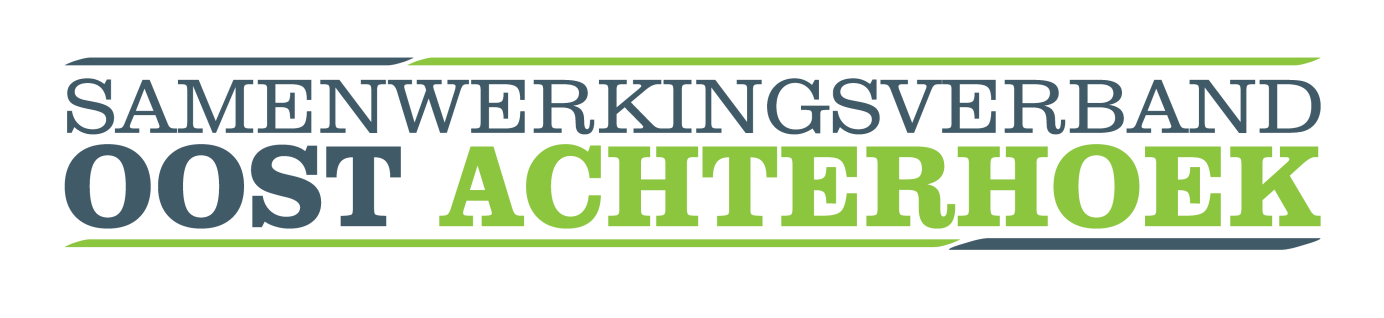 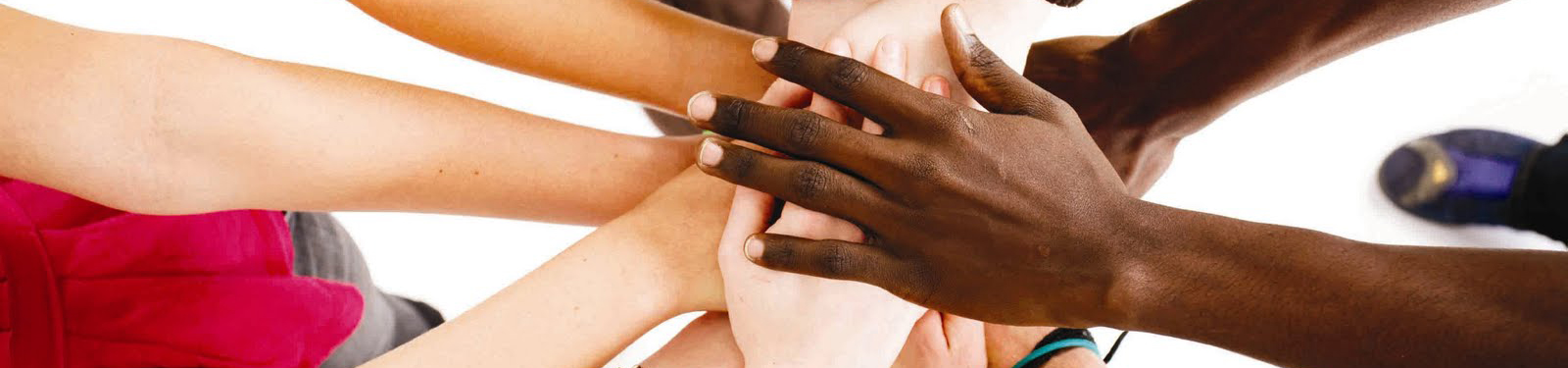 SCHOOLONDERSTEUNINGSPROFIEL 

Naam school	     adres: 		Dorpsstraat 66 postcode: 	7136 LN telefoon nr.:	0544-351577 website: 	www.stjozefschoolzieuwent.nl Schooljaren 2020-2021InhoudsopgaveWat is een SchoolOndersteuningsProfiel  (SOP)?	2Opmaak en vaststelling van het profiel	3Samenvatting	3Deel 1	5Hoe gaat het schoolteam om met verschillen tussen leerlingen?	5Kenmerken van een smalle ondersteuningsschool:	6Kenmerken van de brede ondersteuningsschool:	8Kenmerken van de inclusieve school:	10Deel 2	2Welke extra voorzieningen/ondersteuningsmogelijkheden heeft de school tot haar beschikking?	2Kenmerken van de smalle ondersteuningsschool:	21Kenmerken van brede ondersteuningsschool:	13Kenmerken van de inclusieve school:	15Aanvulling Expertise: formatie en direct inzetbare expertise op school	2Bijlage: de onderwijsondersteuning van de school in cijfers	3
SchoolOndersteuningsProfiel
Volgens de wet moet iedere school beschrijven hoe passend onderwijs op de school geboden wordt aan leerlingen met speciale ondersteuningsbehoeften. Die beschrijving noemen we het SchoolOndersteuningsProfiel (SOP). Ouders kunnen in het SOP lezen welke ondersteuning de school biedt. Scholen in een regio vormen een samenwerkingsverband Passend Onderwijs. In onze regio heet dit samenwerkingsverband Passend Onderwijs “Samenwerkingsverband Oost Achterhoek.” De scholen van het samenwerkingsverband Oost Achterhoek stellen allemaal op dezelfde manier hun SchoolOndersteuningsProfiel op. Zo ontstaat er een goed overzicht over waar in de regio welke ondersteuning voor de leerlingen geboden wordt. U kunt de SchoolOndersteuningsProfielen vinden op de websites van de scholen en op de website van het samenwerkingsverband Oost Achterhoek.  Niet elke school kan dezelfde ondersteuning voor leerlingen bieden.  Sommige scholen kunnen goed onderwijs bieden aan meer leerlingen met speciale ondersteuningsbehoeften. Zo zijn bijvoorbeeld een aantal scholen goed toegerust om leerlingen met een ingewikkelde gedragsvraagstelling een passende onderwijsplek te bieden. Hoeveel en welke leerlingen met speciale ondersteuningsbehoeften op een school passend onderwijs kunnen krijgen is afhankelijk van veel factoren. Al deze factoren komen aan bod in dit SchoolOndersteuningsProfiel.In de afgelopen twee jaar hebben de scholen gewerkt met het SchoolOndersteuningsProfiel 2017-2019. Tijdens deze periode hebben scholen zicht ontwikkeld conform de kaders van het Ondersteuningsplan van het Samenwerkingsverband Oost Achterhoek “Met hart voor leerlingen”. In dit Ondersteuningsplan hebben de schoolbesturen afspraken gemaakt over het niveau van basisondersteuning, het niveau van extra ondersteuning en het niveau van inclusieve ondersteuning van de scholen. Om zichtbaar te maken welk profiel het beste past bij de school, typeert het samenwerkingsverband Oost Achterhoek de scholen als smalle ondersteuningsschool, brede ondersteuningsschool, of inclusieve school. 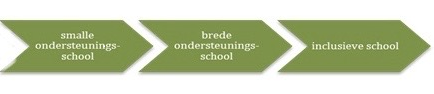 Alle scholen binnen het samenwerkingsverband Oost Achterhoek voldoen aan de minimale eisen van de smalle ondersteuningsschool. Binnen het Samenwerkingsverband kennen wij geen netwerkschool.Het SchoolOndersteuningsProfiel bestaat uit twee delen en een bijlage:Deel 1: SchoolOndersteuningsProfiel Hoe gaat het schoolteam om met verschillen tussen kinderen? Deel 2: SchoolOndersteuningsProfiel Welke extra voorzieningen/ondersteuningsmogelijkheden heeft de school tot haar beschikking?Bijlage: SchoolOndersteuningsProfiel De onderwijsondersteuning van de school in cijfers.Opmaak en vaststelling van het profiel
Dit SchoolOndersteuningsProfiel is in de periode februari/mei 2020 opgesteld door de schooldirecteur. Het betreft hier een evaluatie van het SchoolOndersteuningsProfiel 2017-2019 en een weergave van de nieuwe planperiode 2020-2021 van het SchoolOndersteuningsProfiel. Dit SchoolOndersteuningsProfiel is besproken met de Medezeggenschapsraad van de school. De MR heeft adviesrecht over het SchoolOndersteuningsProfiel. Evaluatie SchoolOndersteuningsProfiel 2017-2019Vanuit het SchoolOndersteuningsProfiel 2017-2019 zijn er doelen en ambities gesteld. Scholen hebben tijdens deze periode gewerkt aan deze doelen en ambities. Hieronder staat de stand van zaken beschreven m.b.t. de voortgang en een vooruitblik naar de nieuwe planperiode van het SchoolOndersteuningsProfiel 2020-2021 (invullen door de school).
Samenvatting SchoolOndersteuningsProfiel 2020-2021Voor onze school hebben wij het SchoolOndersteuningsProfiel 2020-2021 samengevat. De genoemde aspecten uit deel 1en deel 2 van dit SchoolOndersteuningsProfiel vormen hiervoor de onderlegger.           Onze school willen wij als volgt typeren (invullen door de school).Deel 1

Wat vindt de school belangrijk als het gaat om het omgaan met verschillen tussen leerlingen? Wat is de visie hierop van de school? De visie gaat over de opvattingen en ambities van de school. Dit SchoolOndersteuningsProfiel geeft een beeld van de huidige praktijk en geeft de ambitie weer voor de periode 2020-2021.In dit deel van het profiel kijken we aan de hand van kenmerken naar de wijze waarop de school omgaat met verschillen tussen leerlingen. De school geeft aan of zij wel of niet aan een kenmerk voldoet. Er zijn kenmerken genoemd over:hoe het onderwijs in de klassen is ingericht, welke afspraken er zijn en wat er wordt vastgelegd,hoe de samenwerking met anderen in het onderwijs eruit ziet.Eerst komen de kenmerken aan de orde waar de school aan moet voldoen om smalle ondersteuningsschool genoemd te worden. Voldoet de school ook aan de tweede groep kenmerken, dan kunnen we spreken van een brede ondersteuningsschool. Een inclusieve school voldoet ook aan de laatste groep kenmerken.Hoe gaat het schoolteam om met verschillen tussen leerlingen?Kenmerken van een smalle ondersteuningsschool:Hoe gaat het schoolteam om met verschillen tussen leerlingen?Kenmerken van de brede ondersteuningsschool:Hoe gaat het schoolteam om met verschillen tussen leerlingen?Kenmerken van de inclusieve school:Deel 2                                                                                              Per type school worden de kenmerken uitgewerkt op de vijf velden van het IVO-model.Kenmerken van de smalle ondersteuningsschool:Welke extra voorzieningen/ondersteuningsmogelijkheden heeft de school tot haar beschikking?Per type school worden de kenmerken uitgewerkt op de vijf velden van het IVO-model.
Kenmerken van brede ondersteuningsschool:Welke extra voorzieningen/ondersteuningsmogelijkheden heeft de school tot haar beschikking?Per type school worden de kenmerken uitgewerkt op de vijf velden van het IVO-model.Kenmerken van de inclusieve school:Aanvulling Expertise: formatie en direct inzetbare expertise op school 
Vul in onderstaand overzicht in de eerste twee regels het aantal teamleden in dat op de school werkzaam is. Vervolgens wordt gevraagd naar de beschikbare expertise op de school. Onder intern wordt bedoeld dat de expertise vanuit het schoolteam inzetbaar is, onder extern wordt verstaan dat de expertise snel inzetbaar is vanuit een bovenschoolse opzet. Geef de aanwezigheid weer met een kruisje (X). U hoeft hier niet de formatietijd in te vullen. 
Gediplomeerd 	= minimaal (post-) HBO opleiding, denk o.a. aan master SEN of opleiding tot dyslexiespecialistGecertificeerd 	= d.m.v. cursussen en behaalde certificaten geschooldDeskundig 	= d.m.v. (zelf)studie en ervaring behaalde deskundigheidAlgemene kengetallen en gegevens over de school vindt u op www.scholenopdekaart.nl.ZATT: 			Zorg, Advies en ToewijzingsteamSBO: 			Speciaal BasisonderwijsSO cluster 1 t/m 4:	Speciaal Onderwijs  voor leerlingen met intensieve, specifieke onderwijsbehoeftenCluster 1: visueel gehandicapte kinderen of meervoudig gehandicapte kinderen met een visuele handicap.
Cluster 2: dove of slechthorende kinderen, kinderen met ernstige communicatiemoeilijkheden of meervoudig gehandicapte kinderen die één van deze handicaps hebben.
Cluster 3: lichamelijk gehandicapte kinderen, zeer moeilijk lerende kinderen (ZMLK) en langdurig zieke kinderen met een lichamelijke handicap, of meervoudig gehandicapte kinderen die  één van deze handicaps hebben.
Cluster 4: zeer moeilijk opvoedbare kinderen (ZMOK), kinderen met gedrags- en/of psychiatrische stoornissen, zoals  ADHD, PDD-NOS, ODD, CD (Antisociale gedragsstoornis), klassiek autisme, Gilles de la Tourette, hechtingsproblematiek. (2) bij het invullen van deze tekst was het schooljaar 2019-2020 nog niet afgelopen. De voor 2019-2020 ingevulde gegevens betreffen de periode tot het vaststellen van dit profiel (voorjaar 2020).Contactgegevens van de schoolContactgegevens van de schoolNaam van de schoolSt. JozefschoolBrin-nummer05HWAdresDorpsstraat 66Postcode7136 LNPlaatsZieuwentGemeenteOost-GelreTelefoon0544-351577Websitewww.stjozefschoolzieuwent.nlEmailjozefzieuwent@paraatscholen.nlNaam schoolbestuurSt. Lima, ParaatscholenNaam samenwerkingsverbandSamenwerkingsverband Oost AchterhoekWebsite samenwerkingsverbandwww.swvoostachterhoek.nl
Wat is een SchoolOndersteuningsProfiel  (SOP)? 
                                                                                                       Welke ambities en doelen zijn gerealiseerd in de planperiode SOP 2017-2019? We wilden de zorg en ondersteuning die we nu bieden ook in de toekomst blijven bieden. Dat is tot nu toe gelukt.Wat kan de school meer bieden dan aan de start van de planperiode SOP 2017-2019?Er hebben diverse scholingen plaatsgevonden, waardoor de deskundigheid vergroot is.Waar streef je naar in de komende planperiode SOP 2020-2021?We gaan werken met een nieuwe vorm van onderwijsplannen. Hierdoor krijgen we de leerlingen en doelen beter in beeld. Smalle ondersteuningsschool Smalle ondersteuningsschool Smalle ondersteuningsschool VolledigOp weg naarNiet de ambitieXBrede ondersteuningsschool Brede ondersteuningsschool Brede ondersteuningsschool VolledigOp weg naarNiet de ambitieXInclusieve schoolInclusieve schoolInclusieve schoolVolledigOp weg naarNiet de ambitieX
Hoe gaat het schoolteam om met verschillen tussen leerlingen?hoe is het onderwijs in de groepen ingericht?hoe is het onderwijs in de groepen ingericht?voldaanniet voldaanLeerkrachten binnen de school kennen de leerlingen met speciale ondersteuningsbehoeften voor wie ze in en rond het gebouw verantwoordelijkheid dragen, bij naam. Leerkrachten binnen de school kennen de leerlingen met speciale ondersteuningsbehoeften voor wie ze in en rond het gebouw verantwoordelijkheid dragen, bij naam. XElke dag, in iedere groep, ontvangen leerlingen met speciale onderwijsbehoeften het onderwijsaanbod op het eigen leerniveau in kleine groepjes en soms individueel.Elke dag, in iedere groep, ontvangen leerlingen met speciale onderwijsbehoeften het onderwijsaanbod op het eigen leerniveau in kleine groepjes en soms individueel.XElke dag, in iedere groep, komt het voor dat (sub)groepjes leerlingen samen aan het werk zijn.Elke dag, in iedere groep, komt het voor dat (sub)groepjes leerlingen samen aan het werk zijn.XElke dag, in iedere groep biedt de leerkracht variatie in het lesaanbod: soms legt de leerkracht iets uit, soms wordt een filmpje getoond, soms doet de leerkracht iets voor, laat de leerlingen iets zelf ervaren... enz.Elke dag, in iedere groep biedt de leerkracht variatie in het lesaanbod: soms legt de leerkracht iets uit, soms wordt een filmpje getoond, soms doet de leerkracht iets voor, laat de leerlingen iets zelf ervaren... enz.Xwelke afspraken zijn er, en wat wordt er vastgelegd?welke afspraken zijn er, en wat wordt er vastgelegd?voldaanniet voldaan11De school werkt volledig volgens de zorgroute. De school werkt volledig volgens de zorgroute. X22Onderwijsbehoeften worden bij aanmelding in kaart gebracht en vastgelegd op basis van schriftelijke informatie, (warme) overdracht door de toeleverende instelling/school (consultatiebureau), en informatie uit het gesprek met de ouders. Onderwijsbehoeften worden bij aanmelding in kaart gebracht en vastgelegd op basis van schriftelijke informatie, (warme) overdracht door de toeleverende instelling/school (consultatiebureau), en informatie uit het gesprek met de ouders. X33De school gebruikt een samenhangend systeem van genormeerde instrumenten en procedures voor het volgen van de prestaties en de (sociaal-emotionele) ontwikkeling van de leerlingen (leerlingvolgsysteem).De school gebruikt een samenhangend systeem van genormeerde instrumenten en procedures voor het volgen van de prestaties en de (sociaal-emotionele) ontwikkeling van de leerlingen (leerlingvolgsysteem).X44De school formuleert een ontwikkelingsperspectief  voor iedere leerling met (een) eigen leerlijn(en),voor iedere leerling die naar verwachting het eindniveau van het basisonderwijs (eind groep 6)niet haalt.Dit doet de school binnen zes weken na constatering van de noodzaak. Dit ontwikkelingsperspectief is realistisch, ambitieus en voldoende uitdagend. Het bestaat naast de uitstroombestemming en het uitstroomniveau minimaal uit de leerroute die de school met de leerling volgt. Bij extra ondersteuning stelt de school een plan op voor de inzet. Daarnaast worden de doelen geformuleerd. De school formuleert een ontwikkelingsperspectief  voor iedere leerling met (een) eigen leerlijn(en),voor iedere leerling die naar verwachting het eindniveau van het basisonderwijs (eind groep 6)niet haalt.Dit doet de school binnen zes weken na constatering van de noodzaak. Dit ontwikkelingsperspectief is realistisch, ambitieus en voldoende uitdagend. Het bestaat naast de uitstroombestemming en het uitstroomniveau minimaal uit de leerroute die de school met de leerling volgt. Bij extra ondersteuning stelt de school een plan op voor de inzet. Daarnaast worden de doelen geformuleerd. XOverdrachtsgegevens zijn voor de betrokken medewerkers beschikbaar in een digitaal en beveiligd systeem.Overdrachtsgegevens zijn voor de betrokken medewerkers beschikbaar in een digitaal en beveiligd systeem.XBij een aanvraag voor een arrangement of een verwijzing levert de school alle benodigde informatie aan over de onderwijsbehoefte van de leerling. De school schat onderbouwd in:wat de leerling de komende periode kan leren;hoe dit leerproces zal verlopen;wat er op school nodig is om dit leerproces succesvol te doorlopen.De school doet dit op zo'n manier dat duidelijk wordt wat het is dat de leerling nodig heeft dat de school niet kan bieden.Bij een aanvraag voor een arrangement of een verwijzing levert de school alle benodigde informatie aan over de onderwijsbehoefte van de leerling. De school schat onderbouwd in:wat de leerling de komende periode kan leren;hoe dit leerproces zal verlopen;wat er op school nodig is om dit leerproces succesvol te doorlopen.De school doet dit op zo'n manier dat duidelijk wordt wat het is dat de leerling nodig heeft dat de school niet kan bieden.XDe school waarborgt actief een sociaal en veilig pedagogisch klimaat. Dit wordt mede bereikt door de aanwezigheid en inzet/toepassing van een gedrags-/ pestprotocol, vertrouwenspersoon, en meldcode kindermishandeling en huiselijk geweld (sociaal veiligheidsbeleid). De school waarborgt actief een sociaal en veilig pedagogisch klimaat. Dit wordt mede bereikt door de aanwezigheid en inzet/toepassing van een gedrags-/ pestprotocol, vertrouwenspersoon, en meldcode kindermishandeling en huiselijk geweld (sociaal veiligheidsbeleid). XEr zijn gemeenschappelijke afspraken over hoe volwassenen in de school met elkaar omgaan, hoe volwassenen met leerlingen omgaan en hoe leerlingen onderling met elkaar omgaan (gedragscode, waarin wettelijke voorschriften zijn meegenomen: sociaal veiligheidsbeleid).Er zijn gemeenschappelijke afspraken over hoe volwassenen in de school met elkaar omgaan, hoe volwassenen met leerlingen omgaan en hoe leerlingen onderling met elkaar omgaan (gedragscode, waarin wettelijke voorschriften zijn meegenomen: sociaal veiligheidsbeleid).XDe school heeft een werkend protocol voor medische handelingen.De school heeft een werkend protocol voor medische handelingen.XXDe school heeft een schriftelijk vastgesteld werkend beleid voor het omgaan met dyslexie. De school heeft een schriftelijk vastgesteld werkend beleid voor het omgaan met dyslexie. XXDe school heeft een schriftelijk vastgesteld werkend beleid voor het omgaan met dyscalculie.De school heeft een schriftelijk vastgesteld werkend beleid voor het omgaan met dyscalculie.XXIn het beleid van de school is vastgelegd hoe kinderen met een minder dan gemiddelde intelligentie een goed onderwijsaanbod krijgen. In het beleid van de school is vastgelegd hoe kinderen met een minder dan gemiddelde intelligentie een goed onderwijsaanbod krijgen. XXIn het beleid van de school is vastgelegd hoe kinderen met een meer dan gemiddelde intelligentie een goed onderwijs aanbod krijgen.In het beleid van de school is vastgelegd hoe kinderen met een meer dan gemiddelde intelligentie een goed onderwijs aanbod krijgen.XXVoor ondersteuning bedoelde (financiële) ondersteuningsmiddelen worden ook daartoe ingezet. De schooldirecteur legt verantwoording af door de inzet van deze ondersteuningsmiddelen zichtbaar te maken.Voor ondersteuning bedoelde (financiële) ondersteuningsmiddelen worden ook daartoe ingezet. De schooldirecteur legt verantwoording af door de inzet van deze ondersteuningsmiddelen zichtbaar te maken.XXhoe ziet de samenwerking met anderen in het onderwijs er uit?hoe ziet de samenwerking met anderen in het onderwijs er uit?hoe ziet de samenwerking met anderen in het onderwijs er uit?voldaanniet voldaan1De school werkt samen met scholen voor speciaal (basis)onderwijs rond een verwijzing van een leerling om zo de overgang van de leerling zo soepel mogelijk te laten verlopen. De school werkt samen met scholen voor speciaal (basis)onderwijs rond een verwijzing van een leerling om zo de overgang van de leerling zo soepel mogelijk te laten verlopen. De school werkt samen met scholen voor speciaal (basis)onderwijs rond een verwijzing van een leerling om zo de overgang van de leerling zo soepel mogelijk te laten verlopen. X2De school werkt actief samen met onderwijspartners in het samenwerkingsverband, vanuit een doorleefde, gedeelde verantwoordelijkheid voor alle leerlingen in de regio Oost Achterhoek.De school werkt actief samen met onderwijspartners in het samenwerkingsverband, vanuit een doorleefde, gedeelde verantwoordelijkheid voor alle leerlingen in de regio Oost Achterhoek.De school werkt actief samen met onderwijspartners in het samenwerkingsverband, vanuit een doorleefde, gedeelde verantwoordelijkheid voor alle leerlingen in de regio Oost Achterhoek.X3De school zoekt actief naar kennisdeling met andere scholen ter versterking van de eigen mogelijkheden om leerlingen te ondersteunen.De school zoekt actief naar kennisdeling met andere scholen ter versterking van de eigen mogelijkheden om leerlingen te ondersteunen.De school zoekt actief naar kennisdeling met andere scholen ter versterking van de eigen mogelijkheden om leerlingen te ondersteunen.Xtoelichting bij de stellingen over de smalle ondersteuningsschool:hoe is het onderwijs in de klassen ingericht?voldaanniet voldaanniet voldaanAlle leerkrachten zijn op de hoogte van de speciale onderwijsbehoeften van alle leerlingen voor wie zij in en rond het gebouw verantwoordelijk zijn. Alle leerkrachten zijn op de hoogte van de speciale onderwijsbehoeften van alle leerlingen voor wie zij in en rond het gebouw verantwoordelijk zijn. XXAlle leerkrachten werken samen bij de begeleiding van elke leerling die speciale ondersteuningsbehoeften heeft rondom een gedragsvraagstelling (teamaanpak).Alle leerkrachten werken samen bij de begeleiding van elke leerling die speciale ondersteuningsbehoeften heeft rondom een gedragsvraagstelling (teamaanpak).XXHet curriculum is opgebouwd uit leer- en ontwikkelingslijnen. Methoden worden ondersteunend gebruikt in de leerontwikkeling. De leerlijnen staan centraal. Het curriculum is opgebouwd uit leer- en ontwikkelingslijnen. Methoden worden ondersteunend gebruikt in de leerontwikkeling. De leerlijnen staan centraal. XElke dag, in iedere groep komt het volgende voor:Elke leerling is met zijn leerdoel bezig en ontvangt daarbij het lesaanbod dat het mogelijk maakt volgens de eigen leerstijl te leren.  Elke dag, in iedere groep komt het volgende voor:Elke leerling is met zijn leerdoel bezig en ontvangt daarbij het lesaanbod dat het mogelijk maakt volgens de eigen leerstijl te leren.  XElke dag, in iedere groep komt het volgende voor: Elke leerling is met zijn leerdoel bezig en ontvangt daarbij het lesaanbod dat aansluit bij de eigen ervaringswereld en interesses.Elke dag, in iedere groep komt het volgende voor: Elke leerling is met zijn leerdoel bezig en ontvangt daarbij het lesaanbod dat aansluit bij de eigen ervaringswereld en interesses.XElke week, in iedere groep komt het volgende voor:Leerlingen werken aan 'open' opdrachten: opdrachten waarbij niet van tevoren vaststaat hoe deze uitgevoerd moet worden of welke vorm het resultaat moet hebben. Elke week, in iedere groep komt het volgende voor:Leerlingen werken aan 'open' opdrachten: opdrachten waarbij niet van tevoren vaststaat hoe deze uitgevoerd moet worden of welke vorm het resultaat moet hebben. XXLeerlingen leren van en met elkaar. Er worden hiertoe vaardigheden aangeleerd (coöperatieve werkvormen).Leerlingen leren van en met elkaar. Er worden hiertoe vaardigheden aangeleerd (coöperatieve werkvormen).XXDe manier van lesgeven in elke groep is coachend: de leerkracht begeleidt de leerling op zo'n manier dat de leerling steeds beter het eigen leerproces leert te sturen. De manier van lesgeven in elke groep is coachend: de leerkracht begeleidt de leerling op zo'n manier dat de leerling steeds beter het eigen leerproces leert te sturen. XXEr is een pedagogisch klimaat waarin gewerkt wordt aan autonomie, zelfstandigheid en zelfreflectie. Leerlingen en hun ouders hebben hier een rol in. Ouders zijn hierbij pedagogisch- en educatief partner. Er is een pedagogisch klimaat waarin gewerkt wordt aan autonomie, zelfstandigheid en zelfreflectie. Leerlingen en hun ouders hebben hier een rol in. Ouders zijn hierbij pedagogisch- en educatief partner. XXwelke afspraken zijn er, en wat wordt er vastgelegd?voldaanniet voldaanniet voldaan11Bij het vaststellen van de pedagogische- en/of didactische doelen die het ontwikkelingsperspectief van de leerling bepalen, werken ouders, leerlingen en school actief samen. X22In navolging van punt 10 volgt de school of de leerling zich ontwikkelt conform het ontwikkelingsperspectief middels een samenhangend systeem van (genormeerde) instrumenten en procedures. De school maakt naar aanleiding hiervan beredeneerde keuzes (opbrengstgericht werken).  X33De school evalueert jaarlijks de leerresultaten van de leerlingen op het niveau van de leerling, de groep en de school. De evaluatie bestaat uit een overzicht van de onderwijsprestaties van de leerlingen in relatie tot het uitstroom niveau/ ontwikkelingsperspectief en de daaruit voortvloeiende handelingsconsequenties. XX44Alle leerlingen met speciale onderwijsbehoeften en leerlingen met een ontwikkelingsperspectief worden minimaal twee keer per jaar besproken in bijzijn van de leerkracht, internbegeleider en de directeur (bij voorkeur). X55Leerlingen met complexere ondersteuningsbehoeften worden besproken in een multidisciplinair overleg (zorgteam) aangevuld met, afhankelijk van de vraagstelling, specialisten vanbinnen en buiten de school. X66De school, betrokken professionals en ouders zorgen er op een actieve manier voor dat relevante informatie over ondersteuningsbehoeften en de handelingsgerichte aanpak beschikbaar komt voor de betrokkenen.X77De gemeenschappelijke afspraken worden nageleefd en zijn in de hele school terug te vinden. Er is sprake van een doorleefde visie.XX8De school beschikt over mogelijkheden om met pedagogische interventies om te gaan. Deze kunnen handelingsgericht  en volgens een beredeneerd  aanbod worden ingezet.X9Binnen de school zijn alle medewerkers (ortho)pedagogisch verantwoordelijk voor alle leerlingen en handelen hiernaar. Xhoe ziet de samenwerking met anderen in het onderwijs er uit?voldaanniet voldaan1De school werkt samen met de basisscholen in de directe omgeving, zodat kinderen met speciale ondersteuningsbehoeften hun weg vinden naar deze school (thuisnabij onderwijs).X2De school werkt samen met scholen voor speciaal (basis)onderwijs (s(b)o)gericht op het bieden van samengestelde lesplaatsen, deels op deze school, deels op een s(b)o-school, voor leerlingen die meer voorzieningen/ondersteuning nodig hebben dan de school kan bieden.  X3De school werkt samen met scholen voor speciaal (basis)onderwijs gericht op zo veel mogelijk terugplaatsen uit het s(b)o van leerlingen woonachtig in de directe omgeving van deze school.X4De school heeft een sterk netwerk met andere scholen (regulier en s(b)o) waarin zij kennis en ervaringen deelt en uitwisselt.X5De school werkt actief samen met scholen voor voortgezet (speciaal)onderwijs, gericht op een warme overdracht van leerlingen met speciale ondersteuningsbehoeften.Xtoelichting bij de stellingen over de brede ondersteuningsschool:hoe is het onderwijs in de klassen ingericht?voldaanniet voldaanVoor elke groep leerlingen zijn er meerdere professionals in de groep (co-teaching). Of er is een andere, groep doorbrekende indelingsvorm met een leerkracht/assistent/leerling-ratio van 1/max 15. XMedewerkers ontwikkelen de lerende, inclusieve setting in het dagelijks werk verder, mede op basis van gerichte opleidingen/trainingen.XEen inclusieve school heeft een schoolleider met een leiderschapsstijl die die zich kenmerkt door:Uitbreiding van vaardigheden medewerkers.XLeren van zelfstandigheid bij het werken. XVergroting van zelfvertrouwen medewerkers. XElke leerling heeft een eigen coach/casemanager. De begeleiding van de coach richt zich op toenemende zelfsturing bij de leerling, en op het in toenemende mate door de leerling zelf bepalen van de eigen leerroute.XIeder kind krijgt de kansen waarom het vraagt: in de inclusieve school is aandacht voor álle kinderen (niet alleen aandacht voor bijvoorbeeld overmatige leerproblemen, gedrag, hoogbegaafdheid, enz.).XTeamleden, ouders, kinderen waarderen verscheidenheid positief. Elke dag is in de groepen waar te nemen dat zij spreken en handelen vanuit die waardering.Xwelke afspraken zijn er, wat wordt er vastgelegd?voldaanniet voldaan11Pedagogische interventies als  psycho-educatie kunnen onderdeel uitmaken van een begeleidingsplan.X22De school gebruikt een leerlingvolgsysteem voor Sociaal Emotionele Ontwikkeling. Het systeem wordt ingevuld door leerlingen, en/of  leerkrachten. X33De school volgt de schoolloopbaan van de leerlingen met speciale ondersteuningsbehoeften in het voortgezet onderwijs, als basis voor evaluatie van de overgang basis-voortgezet onderwijs.Xhoe ziet de samenwerking met anderen in het onderwijs er uit?voldaanniet voldaan1Deze school is de onderwijsplaats voor (bijna) alle leerlingen uit de directe omgeving die veel extra voorzieningen nodig hebben. Er is daartoe een intensieve samenwerking met de basisscholen rond de toeleiding van leerlingen uit de directe omgeving. Deze school is de onderwijsplaats voor (bijna) alle leerlingen uit de directe omgeving die veel extra voorzieningen nodig hebben. Er is daartoe een intensieve samenwerking met de basisscholen rond de toeleiding van leerlingen uit de directe omgeving. X2Deze school werkt intensief samen met scholen voor speciaal (basis)onderwijs, gericht op het delen van kennis, ervaring en voorzieningen.Deze school werkt intensief samen met scholen voor speciaal (basis)onderwijs, gericht op het delen van kennis, ervaring en voorzieningen.X3Deze school werkt intensief samen met scholen voor (speciaal) voortgezet onderwijs, gericht op een goede overgang van leerlingen met speciale ondersteuningsbehoeften naar het voortgezet onderwijs.Deze school werkt intensief samen met scholen voor (speciaal) voortgezet onderwijs, gericht op een goede overgang van leerlingen met speciale ondersteuningsbehoeften naar het voortgezet onderwijs.Xtoelichting bij de stellingen over de inclusieve school:
Welke extra voorzieningen/ondersteuningsmogelijkheden heeft de school tot haar beschikking?extra aandacht/tijdvoldaanniet voldaanEr is minimaal één paar bevoegde handen in de groep. XDe groepsgrootte is geen belemmering voor voldoende ondersteuning in de groep.XLeerlingen met speciale ondersteuningsbehoeften ontvangen de ondersteuning zoveel mogelijk binnen de groep.XDe leerkracht kan individuele leerlingen of een sub groepje van leerlingen met speciale ondersteuningsbehoeften, helpen.XEr is extra ondersteuning mogelijk door een leerkracht of onderwijsassistent op tijdelijke basis (een of enkele dagdelen per week).Xonderwijsmaterialenvoldaanniet voldaanDe school maakt gebruik van (ortho)pedagogische en (ortho)didactische programma’s en methodieken die gericht zijn op sociale veiligheid en het voorkomen van gedragsproblemen.XDe school zet, waar nodig, middelen en onderwijsprogramma’s in die afgestemd zijn op leerlingen met fysieke beperkingenXruimtelijke omgevingvoldaanniet voldaanDe school zorgt voor algemene fysieke toegankelijkheid van gebouw(en) voor leerlingen met fysieke beperkingen (rolstoeltoegankelijk, invalidentoilet, lift naar een verdieping, voldoende brede en opgeruimde verkeersruimten). XDe school is bereid om i.v.m. fysieke beperkingen, waar nodig, verdere individueel afgestemde aanpassingen te realiseren (bv. het vrijmaken van verkeersruimtes, aanpassen van inrichting van lokalen, realiseren van een verzorgingsruimte, rustruimte of ruimte voor therapie).XLeerlingen met speciale onderwijsbehoeften kunnen in beperkte mate gebruik maken van een eigen plek die is toegerust voor de speciale onderwijsbehoeften.Xexpertisevoldaanniet voldaanAlle leerkrachten beschikken over competenties om de ouders als educatief en pedagogisch partner te betrekken bij de onderwijsondersteuning en daarbij de didactische en pedagogische ondersteuningsbehoeften bespreekbaar te maken.XBinnen de school is kennis beschikbaar van en over de onderwijsondersteuningsvoorzieningen (speciaal basisonderwijs en speciaal onderwijs) in de regio.XDe school houdt binnen het team de bekwaamheid op peil (kennis en vaardigheden) t.a.v. de volgende aandachtsgebieden:-het signaleren van speciale onderwijsbehoeften m.b.t. leren en gedrag;XX-kennis en aanpak dyslexie;XX-kennis en aanpak dyscalculie;XX-kennis en aanpak AD(H)D;XX-kennis en aanpak ASS.XXMeerdere leerkrachten hebben veel specifieke kennis en competenties op het gebied van leerlingen met speciale onderwijsbehoeften.XXDe directie zorgt voor het monitoren van de competenties van leerkrachten op het gebied van de speciale onderwijsbehoeften.XXsamenwerken met externenvoldaanvoldaanniet voldaanDe school werkt samen met ketenpartners volgens het principe één kind - één plan. Xtoelichting  voorzieningen smalle ondersteuningsschoolextra aandacht/tijdvoldaanniet voldaanAfhankelijk van de samenstelling en de ondersteuningsbehoefte van de groep zijn er meerdere handen in de groep.XExtra aandacht voor leerlingen met speciale ondersteuningsbehoeften kan mede gerealiseerd worden vanuit de begeleidende/ coachende rol van intern begeleider, gedragswetenschapper of andere deskundigen.XTijdens pauze momenten en voor- en na schooltijd worden de leerlingen met speciale onderwijsbehoeften begeleid en is er toezicht.XIndien er sprake is van een continurooster is er professioneel toezicht op de leerlingen met speciale onderwijsbehoeften tijdens de lunch.Xonderwijsmaterialenvoldaanniet voldaanEr wordt gebruik gemaakt van methodes en materialen die differentiatie naar inhoud, niveau, duur, tempo, leerstijl  en methode mogelijk maken, zodat aangesloten kan worden bij het ontwikkelingsperspectief en de speciale ondersteuningsbehoeften van leerlingen.XEr zijn aparte methoden en of lesmaterialen beschikbaar voor leerlingen met speciale onderwijsbehoeften.XEr zijn binnen school (ortho)didactische en (ortho)pedagogische materialen beschikbaar of er is bereidheid deze aan te schaffen.  Deze voorzien in ondersteuning bij begrenzing van het gedrag, bij uitdaging tot alertheid en activiteit en bij het leren begrijpen van sociale interactie met de volwassenen en leeftijdgenoten in de eigen omgeving.XIn school zijn materialen beschikbaar of er is bereidheid deze aan te schaffen, die aanpassing bij leerling specifieke, fysieke belemmeringen mogelijk maken (bv. aangepast schrijfmateriaal, laptops, tablets, zitkussens, aangepast meubilair).XIn de groep zijn één of enkele (ortho)didactische materialen (naar gelang behoefte) aanwezig, of er is bereidheid deze aan te schaffen, gericht op zelfredzaamheid, werken met een lager tempo/ herhalen, auditieve informatieverwerking, visuele informatieverwerking en sensomotorische informatieverwerking.XEr zijn sociaal emotionele ondersteuningsprogramma’s die afgestemd zijn op leerlingen met speciale ondersteuningsbehoeften, op sociaal- en/of emotioneel gebied.Xruimtelijke omgevingvoldaanniet voldaanEr zijn ruimtes voor therapie, verzorging en time-out.XLeerlingen kunnen indien nodig binnen de groep gebruik maken van een eigen plek die is toegerust voor de speciale onderwijsbehoeften.XEr zijn ruimtes binnen de school waar leerlingen die dat nodig hebben gedurende pauzes en andere drukke momenten kunnen verblijven.Xexpertisevoldaanniet voldaanAlle leerkrachten zijn in staat om met grotere niveauverschillen tussen leerlingen om te gaan en hun klassenmanagement daarop aan te passen.XEr is sprake van een teamaanpak voor gedrag in de groepssituatie en de vrije situatie (gezamenlijke afspraken op papier en werkend in de praktijk).XAlle medewerkers van de school handelen vanuit een positief pedagogisch klimaat, waardoor zij preventief omgaan met speciale ondersteuningsbehoeften.  XLeerkrachten zijn in staat om, met behulp van de aanwezige expertise in school, een  passend ontwikkelingsperspectief te formuleren en kunnen daarbij horende leerlijnen uitzetten, tussendoelen formuleren en evalueren en het onderwijsproces vormgeven.XAlle leerkrachten beschikken over brede kennis en vaardigheden en zijn in staat binnen de groep meerdere adequate aanpakken te realiseren op het gebied van veel voorkomende stoornissen en beperkingen zoals dyslexie, dyscalculie, AD(H)D en ASS, en beschikken over een breed handelingsrepertoire.XEr heerst binnen de school een cultuur waarin professionaliteit met elkaar gedeeld wordt, bv. door observatie, intervisie en collegiale consultaties binnen en buiten de school.XDe school heeft een multidisciplinair samengesteld zorgteam waar in een cyclisch proces en in voorkomende gevallen (calamiteiten) afstemming plaatsvindt m.b.t. preventieve en curatieve ondersteuning van leerlingen met complexe leer- en opvoedingsvragen.XDe school kan beschikken over een gedragswetenschapper (orthopedagoog of psycholoog) voor ouders en leerkrachten met expertise over en voor diverse stoornissen en beperkingen.XBinnen de school is specifieke interventie op spraak-taalproblematiek en/of motoriek en/of (spel-)gedrag mogelijk en/of beschikbaar.XDe school heeft een korte lijn met experts voor leerlingen met een niet-Nederlandse culturele achtergrond.Xsamenwerken met externenvoldaanniet voldaanHet zorgteam heeft een directe verbinding met ketenpartners buiten de school.Xtoelichting  voorzieningen brede ondersteuningsschoolextra aandacht/tijdvoldaanniet voldaanElke leerling heeft een coach/ casemanager. XDe coach/casemanager voert gesprekken met leerlingen over doelen, vragen onderwijsbehoeften enz. XEr is ondersteuning op school door verzorgers bij leerlingen met fysieke beperkingen/ ondersteuningsbehoeften (verschoning, medische handelingen e.d.).XHet lesrooster is flexibel, kan aangepast worden aan buitenschoolse behandelingsprogramma's, of aan behoeften van chronisch of langdurig zieke leerlingen.Xonderwijsmaterialenvoldaanniet voldaanSchool voorziet in extra materialen op basis van behoefte, wat nodig is, gezien de doelen die voor deze leerling gesteld worden.XDe school biedt een elektronische leeromgeving, waardoor leerlingen zo nodig onafhankelijk van tijd en plaats lessen kunnen blijven volgen.Xruimtelijke omgevingvoldaanniet voldaanEr zijn ruimtes beschikbaar in of rond de school, voor fysiotherapeutische begeleiding.XEr zijn goed ingerichte ruimtes beschikbaar voor leerlingen die gedurende de lesdag soms even een rustige plek voor zichzelf nodig hebben.Xexpertisevoldaanniet voldaanEr is een ervaren, goed geschoolde coach/ internbegeleider aanwezig.XHet gehele team heeft kennis van en competenties op het gebied van de speciale onderwijsbehoeften van de leerlingen.Xsamenwerken met externenvoldaanniet voldaanEr is op structurele basis intensieve samenwerking en afstemming met speciaal (basis) onderwijs en andere zorginstellingen (bv. Jeugdbescherming Gelderland) voor alle zorgleerlingen (bv. gezamenlijke bijdrage aan uitvoering van individuele handelingsplannen).XDe school biedt i.s.m. instellingen (opvoedings-)cursussen aan voor ouders.Xtoelichting  voorzieningen inclusieve schoolAantal teamledenBeschikbare expertise internexternIntern begeleiderXTaal- leesspecialist XXDyslexiespecialistXRekenspecialistXGedragsspecialist XXSociale vaardigheden specialist XHoogbegaafdheid specialist XOrthopedagoog XLogopedist XSchoolmaatschappelijk werker XAnders (kort omschrijven)GediplomeerdGecertificeerdDeskundigIntern begeleiderXTaal-leesspecialistXDyslexiespecialistRekenspecialistGedragsspecialistXSociale vaardigheden specialistHoogbegaafdheid specialistAnders (kort omschrijven)Bijlage: de onderwijsondersteuning van de school in cijfers 2019-2020(2)2018-20192017-2018ZATT aanmeldingen 2Verwijzingen naar SBO2Terugplaatsingen vanuit SBOVerwijzingen naar SO cluster 1Verwijzingen naar SO cluster 2Verwijzingen naar SO cluster 31Verwijzingen naar SO cluster 4toelichting onderwijsondersteuning in cijfers: